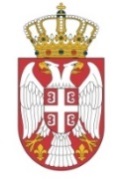             РЕПУБЛИКА СРБИЈАМИНИСТАРСТВО ФИНАНСИЈА             ПОРЕСКА УПРАВА Број: 000-404-01-04819/2019-1100/4          Дана: 15.01.2020.године                    Београд           На основу члана члана 116. Закона о јавним набавкама («Службени гласник РС», бр. 124/12, 14/15 и 68/15), Министарство финансија, Пореска управа  објављује:ОБАВЕШТЕЊЕ О ЗАКЉУЧЕНОМ УГОВОРУ за партију 4 – услуге прања возила	1. Назив, адреса и интернет страница наручиоца: Министарство финансија, Пореска управа, Београд, Саве Машковића 3-5, интернет адреса: www.purs.gov.rs             2. Врста наручиоца: Орган државне управе.	3. Врста поступка јавне набавке: Отворени поступак4. Опис предмета набавке, назив и ознака из општег речника набавке: Јавна набавка услуга прања возила за регистрационо подручје Панчево и Ковин, ЈН 29/2019 – Партија 4.Јавна набавка је обликована у четири партије и то: Партија 1 – аутомеханичарске и аутоелектричарске услуге Партија 2 – вулканизерске услугеПартија 3 -  услуге техничког прегледа возилаПартија 4 – услуге прања возила.            Назив и ознака из општег речника набавки:    - 50112100 - услуге поправке аутомобила,  - 50116500 - услуге поправке гума, укључујући монтажу и центрирање,    - 50112000 - услуге поправке и одржавања аутомобила и  - 50112300 - прање аутомобила и сличне услуге.	5. Уговорена вредност: Вредност уговора је у висини процењене вредности јавне набавке за партију 4 – услуге прања возила, која износи 60.000,00 динара без ПДВ-а.	6. Критеријум за доделу уговора: најнижа понуђена цена.	7. Број примљених понуда: 1	8. Највиша и најнижа понуђена цена без ПДВ-а: наручилац је добио једну понуду, која је прихватљива, па је понуђена укупна цена за прање возила у износу од 2.120,00 динара без ПДВ-а, уједно и најнижа понуђена цена.	9. Датум доношења одлуке о додели уговора: 10.12.2019.године.          10. Датум закључења уговора: 10.01.2020.године.          11. Основни подаци о добављачу: ''АУТОРЕМОНТ ПИВАШЕВИЋ'' ДОО Панчево, Јабучки пут бр. 36, ПИБ 101061386, МБР 08365113,           12. Период важења уговора: уговор је закључен на период од 12 месеци, а примењује се од дана закључења.